§6178.  Powers and functions of administratorThe administrator may exercise the following powers and functions.  [PL 1999, c. 560, §3 (NEW).]1.  Complaint investigation.  The administrator may receive and act on complaints, take action to obtain voluntary compliance with this chapter or refer cases, including cases involving violations under section 6173 or 6175 or Title 17, section 701, to the Attorney General, who shall appear for and represent the administrator in court.[PL 1999, c. 560, §3 (NEW).]2.  Rules.  The administrator may adopt rules to carry out the requirements of this chapter in accordance with Title 5, chapter 375.  Rules adopted pursuant to this chapter are routine technical rules pursuant to Title 5, chapter 375, subchapter II‑A.[PL 1999, c. 560, §3 (NEW).]3.  Examinations.  The administrator may examine the books, accounts and records of any debt management service provider, make an investigation to determine compliance with this chapter and charge the reasonable expenses necessarily incurred to conduct the examinations to the debt management service provider.[PL 1999, c. 560, §3 (NEW).]4.  Appropriation of funds.  The administrator may appropriate for the use of the administrator the aggregate of fees, examination expense reimbursement or other payments made to the administrator pursuant to this chapter and carry forward any balance of funds from a fiscal year to be expended for the same purpose in the following fiscal year.[PL 1999, c. 560, §3 (NEW).]SECTION HISTORYPL 1999, c. 560, §3 (NEW). The State of Maine claims a copyright in its codified statutes. If you intend to republish this material, we require that you include the following disclaimer in your publication:All copyrights and other rights to statutory text are reserved by the State of Maine. The text included in this publication reflects changes made through the First Regular and Frist Special Session of the 131st Maine Legislature and is current through November 1, 2023
                    . The text is subject to change without notice. It is a version that has not been officially certified by the Secretary of State. Refer to the Maine Revised Statutes Annotated and supplements for certified text.
                The Office of the Revisor of Statutes also requests that you send us one copy of any statutory publication you may produce. Our goal is not to restrict publishing activity, but to keep track of who is publishing what, to identify any needless duplication and to preserve the State's copyright rights.PLEASE NOTE: The Revisor's Office cannot perform research for or provide legal advice or interpretation of Maine law to the public. If you need legal assistance, please contact a qualified attorney.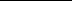 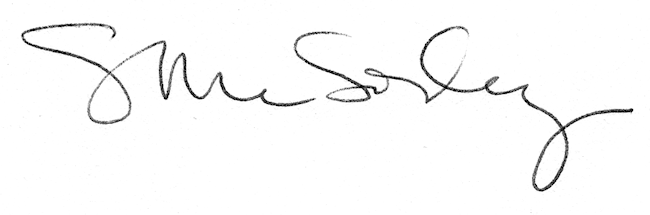 